НИЙСЛЭЛИЙН ЗАСАГ ДАРГЫН ХЭРЭГЖҮҮЛЭГЧ АГЕНТЛАГ 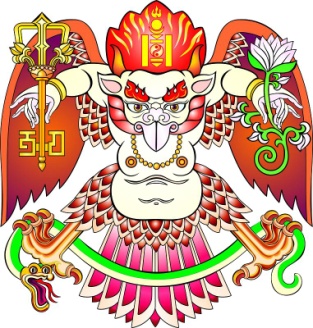 НИЙСЛЭЛИЙН АЯЛАЛ ЖУУЛЧЛАЛЫН ГАЗРЫН 2016 ОНЫ ҮЙЛ АЖИЛЛАГААНЫ ТАЙЛАН/ХАГАС ЖИЛ/УЛААНБААТАР ХОТНЭГ. НИЙСЛЭЛИЙН АЯЛАЛ ЖУУЛЧЛАЛЫГ ХӨГЖҮҮЛЭХБОДЛОГО ЗОРИЛТЫН ХҮРЭЭНДНийслэлийн Аялал жуулчлалын газар нь Нийслэлийн Засаг дарга бөгөөд Улаанбаатар хотын Захирагчийн 2013-2016 оны сонгуулийн бүрэн эрхийн хугацаанд хэрэгжүүлэх үйл ажиллагааны хөтөлбөр, нийслэлийн эдийн засаг, нийгмийн 2016 оны зорилтыг хэрэгжүүлэхэд үйл ажиллагаагаа чиглүүлэн ажиллав.НИТХ-ын 2015 оны 32/28 дугаар тогтоолоор батлагдсан Нийслэлийн эдийн засаг, нийгмийн 2016 оны зорилтын хэрэгжилт 80%, Монгол Улсын Засгийн газрын 2012-2016 оны үйл ажиллагааны хөтөлбөрийг хэрэгжүүлэх арга хэмжээний төлөвлөгөөний биелэлт 93.1%, Монгол Улсын эдийн засаг, нийгмийг 2016 онд хөгжүүлэх үндсэн чиглэлийг хэрэгжүүлэх төлөвлөгөөний биелэлт 77.5%, Нийслэлийн Засаг даргын захирамжийн биелэлт 98.5%, НИТХ-ын 2014 оны 19/24 дүгээр тогтоолоор батлагдсан “Найрсаг Улаанбаатар” хөтөлбөрийн хэрэгжилт 84.2%, НИТХТ-ийн 2011 оны 120 дугаар тогтоолын хэрэгжилт 90.2%, “Ухаалаг Улаанбаатар” хөтөлбөрийн хүрээнд 2014-2016 онд хэрэгжүүлэх үйл ажиллагааны төлөвлөгөөний биелэлт 95.5%, “Улаанбаатар хотын эдийн засгийн хөгжлийн стратеги” баримт бичигт тусгагдсан тус газрын хариуцан хэрэгжүүлэх ажлын төлөвлөгөөний биелэлт 75%, Байгууллагын төлөвлөгөөний хэрэгжилт 77%-тай байна. “Найрсаг Улаанбаатар” хөтөлбөрийг хэрэгжүүлэх зорилгоор хөтөлбөр хэрэгжүүлэх арга хэмжээний жагсаалт, төсвийн төслийг НИТХ-аар хэлэлцүүлж, 2016 оны төсвөөс 3,6 тэрбум төгрөгийг зарцуулахаар шийдвэрлэсэн. Нийслэлийн Засаг даргын 2016 оны А/103 дугаар захирамжаар 2016 онд “Найрсаг Улаанбаатар” хөтөлбөрийг хэрэгжүүлэх ажлыг зохион байгуулах 26 ажлын хэсгүүдийг байгуулж захирамжуудыг холбогдох байгууллагуудад хүргүүлэв. Үүний дагуу хөтөлбөр хэрэгжүүлэх 42 ажлын нэр, хугацаа, хариуцах байгууллагын жагсаалтыг боловсруулан нийслэлийн Засаг даргын 2016 оны А/51 дүгээр захирамжаар батлуулав. Уг захирамжийн дагуу тус газраас хариуцан хэрэгжүүлэх 20 ажлыг зохион байгуулах ба “Найрсаг Улаанбаатар” хөтөлбөрөөс 2016 оны эхний хагас жилийн байдлаар нийт 12 багц ажил гүйцэтгэхээр 690.000.000 төгрөг батлагдсанаас 430.930.153,6 төгрөгийг нийслэлийн Засаг даргын Тамгын газрын даргаар батлуулав. Үүнээс гүйцэтгэл 371.274.218.6 төгрөг ба нийт 33.738.662 төгрөгийн хэмнэлт гарган ажиллав.Нийслэлийн эдийн засаг, нийгмийн 2016 оны зорилтын хэрэгжилт/хувиар/ хагас жилийн байдлаар/Хүснэгт 1“Найрсаг Улаанбаатар хөтөлбөр”-ийг тус газраас хариуцанхэрэгжүүлэх ажлууд/хувиар/ хагас жилийн байдлаар/       Хүснэгт 2НИТХТ-ийн 2011 оны 120 дугаар тогтоолын хэрэгжилт/хувиар/ хагас жилийн байдлаар/Хүснэгт 4Нийслэлийн Иргэдийн Төлөөлөгчдийн Хурлын Тэргүүлэгчдийн 2011 оны 120 дугаар тогтоолоор батлагдсан "Улаанбаатар хотын нутаг дэвсгэрт аялал жуулчлалын байр сууцын үйл ажиллагаа эрхлэх журам"-ын дагуу жуулчны байр сууцын үйлчилгээ эрхлэгчдээс 2016 оны эхний хагас жилийн байдлаар нийт 137 санал хүсэлт, өргөдөл ирсэн /байгууллагад хандаж албан бичгээр 111, цахимаар 26 өргөдөл/ ба стандартын шаардлага хангасан 16 иргэн, 84 ААН-д үйл ажиллагаа эрхлэх зөвшөөрөл олгож, стандартын шаардлага хангаагүй 7 иргэн, 19 ААН-д хугацаатай үүрэг даалгавар өгч, стандартын үзлэгт хамрагдах хүсэлтэй 3 иргэн, 8 ААН-ийн хүсэлтийн дагуу үзлэгт хамруулахаар бэлтгэлийг хангаж байна. 2016 оны эхний хагас жилийн байдлаар 4 жуулчны бааз, амралтын газрууд стандартын үзлэгт хамрагдах албан хүсэлтээ ирүүлсний дагуу Ажлын хэсэг бүрдэн тухайн газарт стандартын үзлэг хийж 3 амралтын газарт газрын даргын тушаалаар зөвшөөрөл олгон үйл ажиллагааг нь эхлүүлсэн ба шаардлага хангаагүй 1 ААН-д зөвшөөрөл олгохыг түр хугацаанд хойшлуулав.Тус газрын байгууллагын 2016 оны үйл ажиллагааны төлөвлөгөөнд 5  бүтээгдэхүүний ангийн 38 бүтээгдэхүүн ажил үйлчилгээг хийхээр төлөвлөн төлөвлөгөөний дагуу ажиллаж байгаа хагас жилийн байдлаар хэрэгжилт 77%-тай  байна. Авлигын эсрэг хууль тогтоомж, Шилэн дансны тухай хууль, Мэдээллийн ил тод байдлыг хангах зорилгоор тус газраас Авлигын эсрэг хэрэгжүүлэх ажлын төлөвлөгөөг боловсруулан батлуулж төлөвлөгөөний дагуу ажиллаж байна Төлөвлөгөөнд 9 зорилтын хүрээнд нийт 14 ажил хийхээр тусгагдсан. Нийслэлийн Засаг даргын 2012 оны А/651, А/606 дугаар захирамжийн дагуу байгууллага нь шилэн дансны мэдээллийг өөрийн цахим хуудсаар дамжуулан иргэд олон нийтэд хүргэн ажиллаж байна. Мэдээллийг ил тод байлгах үүднээс дараах мэдээллийг цахим хуудсанд тогтмол байршуулж мэдээллийг шинэчилж, өөрчлөлт орсон тухай бүр өмнөх мэдээлэл цахим хуудасны архивд хадгалагдаж, архивын мэдээллийн сангаас татаж авах, хэвлэх боломжтой болгов. Үүнд: Ил тод байдлын хүний нөөцийн цэсэд: дээд газраас болон байгууллагаас гаргасан дүрэм, журам, тус газрын ТАХ-ын нийгмийн баталгааг хангах хөтөлбөр, түүний хэрэгжилт;Үйл ажиллагааны тайлан цэсэд: Дээд газрын бодлого, шийдвэрийн хэрэгжилт, тус газрын үйл ажиллагааны сар, улирал, жилийн тайлан;Төсөв санхүүгийн цэсэд: Тус газрын аудитын дүгнэлт, тайлан, 2016-2018 оны төсвийн төсөл, улирал бүрийн санхүүгийн тайлан;Өргөдөл гомдол шийдвэрлэлтийн мэдээ цэсэд: Өргөдөл гомдол шийдвэрлэлтийн сар, улирлын мэдээ;Шилэн данс цэсэд: Тус газрын санхүүгийн үйл ажиллагаанд хийсэн аудитын дүгнэлт,  2014, 2015 оны  батлагдсан төсвийн хуваарь, төсвийн зарлагын хэмнэлт, туслах үйл ажиллагааны орлогоос давсан хэсгийг урамшуулалд зарцуулсан тайлан, НАЖГ-ын 2015 – 2017 оны төсвийн дунд хугацааны төлөвлөгөөний төсөл, байгууллагын 2015 оны жилийн төсвийн гүйцэтгэлийн сарын мэдээ, цалингаас бусад 5 саяас дээш орлого, зарлагын гүйлгээ, тус газрын 2015 оны санхүүгийн үйл ажиллагаанд хийсэн аудитын дүгнэлтийг тус тус байршуулав.Нийслэлийн нутгийн захиргааны байгууллагуудаас зохион байгуулах олон улсын уулзалт, хурал, зөвлөгөөн, арга хэмжээг аялал жуулчлалын бус улиралд зохион байгуулах, аялал жуулчлалын улирлыг уртасгах талаар авах зарим арга хэмжээний тухай нийслэлийн Засаг даргын 2016 оны А/50 дугаар захирамжийг боловсруулж батлуулав. Уг захирамжид олон улсын уулзалт, хурал, зөвлөгөөн, арга хэмжээний төсвийг хэмнэх, зуны улиралд үүсдэг ачааллыг тэнцвэржүүлэх зорилгоор зайлшгүйгээс бусад тохиолдолд арга хэмжээг жил бүрийн 09 дүгээр сараас дараа оны 06 дугаар сар хүртэлх хугацаанд зохион байгуулж байхыг нутгийн захиргааны байгууллагуудад үүрэг болгосон.БОНХАЖЯ-наас ирүүлсэн саналын дагуу “Амралтын газар, жуулчны бааз, гэр буудалд тавигдах ерөнхий шаардлага MNS 6043:2016” стандартыг эхний ээлжид шинэчлэн амралтын газар 168, жуулчны бааз 160, гэр буудал 122 заалт бүхий ерөнхий шаардлагыг хангаж ажиллахаар боловсруулав. Одоо мөрдөгдөж байгаа “Амралтын газар, жуулчны бааз, гэр буудалд тавигдах ерөнхий шаардлага MNS 6043:2016” стандартаас 1 үзүүлэлтийг хасаж 1 бүлэг, 18 үзүүлэлтийг шинээр нэмж, 28 үзүүлэлтийг өөрчлөн найруулав. Шинээр нэмсэн заалтууд нь ихэвчлэн байгаль, хүрээлэн буй орчинд ээлтэй үйл ажиллагаа явуулах, нийгмийн хариуцлагыг нэмэгдүүлэх, орон нутгийн иргэдийг дэмжих, үйлчилгээний технологийг мөрдүүлэхэд чиглэгдсэн. Зочид буудал, дэн буудлын стандартын төслийг боловсруулж байна. Зочлох үйлчилгээний салбарт мөрдөгдөж байгаа стандартуудыг шинэчлэн боловсруулах Ажлын хэсгийг тус газрын даргын 2016 оны 01 дүгээр сарын 13-ны өдрийн А/03 дугаар тушаалаар байгуулав. Ажлын хэсэг төр болон хувийн хэвшлийн 9 хүний бүрэлдэхүүнтэйгээр байгуулагдав. Стандартыг боловсруулах Ажлын хэсэгт БОНХАЖЯ, Нийслэлийн Аялал жуулчлалын газар, Стандартчилал хэмжилзүйн газар, Хэрэглэгчдийн эрх ашгийг хамгаалах нийгэмлэг, МУИС-ийн Бизнесийн сургууль зэрэг байгууллагуудын төлөөлөл оролцсон. 2016 оны 05 дугаар сарын 04-ний өдөр “ЖИ” зочид буудалд хэлэлцүүлэг зохион байгуулж УБ хотын нутаг дэвсгэрт үйл ажиллагаа явуулж байгаа аялал жуулчлалын байгууллагуудаас санал авав. Стандартыг боловсруулахдаа олон улсын түвшинд ойртуулах үүднээс Англи, Япон, Америк зэрэг улсуудын амралтын газруудын стандартыг судлан харьцуулан боловсруулж 2016 оны 06 дугаар сард Стандартчилал, хэмжилзүйн газарт батлуулахаар хүргүүлэв.Нийслэлийн Засаг даргын Тамгын газраас 2015 оны байгууллагын үйл ажиллагааны үр дүнд хяналт, шинжилгээ, үнэлгээ хийсэн ажлын талаар нийслэлийн удирдлагын зөвлөлөөс гаргасан зөвлөмжийн дагуу хийх ажлын төлөвлөгөөг боловсруулж 2016 оны 02 дугаар сарын 17-ны өдөр газрын даргаар батлуулж төлөвлөгөөний хэрэгжилтийг ханган ажиллаж байна. Төлөвлөгөөнд нийт 8 ажил хийхээр тусгагдсан.Нийслэлийн албан татварын тухай хууль батлагдсантай холбогдуулан нийслэлийн жуулчдын тоо, аялал жуулчлалын салбарын орлогыг тооцох аргачлал боловсруулах ажлын хэсгийг нийслэлийн Засаг даргын 2016 оны А/184 дүгээр захирамжаар байгууллаа. Тус ажлын хэсэгт нийслэлийн Татварын газар, Статистикийн газар, Аялал жуулчлалын газар, нийслэлийн Засаг даргын Тамгын газрын Санхүү, төрийн сангийн хэлтэс, Монголын Зочид буудлуудын холбооны төлөөлөл ажиллаж байна. Жуулчдын тоог ор/хоногоор тооцох аргачлалын төслийг боловсруулсан ба Гааль татварын ерөнхий газрын зөвлөлийн хурлаар хэлэлцүүлэхээр хүргүүлсэн. Нийслэл хотын албан татварын тухай хууль батлагдсантай холбогдуулан, салбарын орлого, нийслэлийн жуулчдын тоог тооцох, аргачлал боловсруулах ажлын хэсгийг  нийслэлийн Засаг даргын 2016 оны 03 дугаар сарын 09-ний өдрийн А/184 дүгээр захирамжаар батлуулж ажлын хэсгийн хурлыг 3-р сарын 23-ны өдөр зохион байгуулав. Тушаалын төсөл, аргачлалын төсөл, маягтын загварыг боловсруулан нийслэлийн Татварын газарт хүргүүлсэн.Найрсаг Улаанбаатар” хөтөлбөрийн хүрээнд зохиогдох жуулчдад зориулсан аялал жуулчлал, спорт, соёл урлагийн арга хэмжээний зохион байгуулалтыг хариуцан хэрэгжүүлэх аялал жуулчлалын мэргэжлийн холбоодын төлөөлөл бүхий хувийн хэвшилд тулгуурласан Улаанбаатар хотын аялал жуулчлалын бүтэц байгуулах үндэслэл шаардлагыг тодорхойлж, санал боловсруулах Ажлын хэсгийг байгуулах тухай нийслэлийн Засаг даргын 2015 оны 12 дугаар сарын 07-ны өдөр А/950 дугаар захирамжаар батлуулав. Ажлын хэсгийн хурлыг 2016 оны 01 дүгээр сарын 13-ны зохион байгуулав. Ажлын хэсгийн хурлаар “Найрсаг Улаанбаатар” хөтөлбөрийн хүрээнд зохиогдох жуулчдад зориулсан аялал жуулчлал, спорт, соёл урлагийн арга хэмжээний зохион байгуулалтыг хариуцан хэрэгжүүлэх аялал жуулчлалын мэргэжлийн холбоодын төлөөлөл бүхий хувийн хэвшилд тулгуурласан Улаанбаатар хотын аялал жуулчлалын бүтэц байгуулах үндэслэл шаардлагыг тодорхойлж, гишүүд тус бүр өндөр хөгжилтэй нэг хотын туршлагыг судалж дараагийн ажлын хэсгийн хуралд танилцуулахаар шийдвэрлэв. Ажлын хэсгийн хурлаас гарсан шийдвэрийн дагуу ажлын хэсгийн гишүүдийн саналыг хүлээн авч нэгтгэн боловсруулж НЗДТГ-ын Хууль эрх зүйн хэлтсээс Улаанбаатар хотын аялал жуулчлалын бүтэц байгуулах хууль эрх зүйн үндэслэлийг тодорхойлж ажлын хэсгийн ахлагч нийслэлийн Засаг даргын нийгмийн хөгжлийн асуудал хариуцсан орлогч Ц.Энхцэнгэлд нэгтгэн танилцуулав.  Токио дахь Улаанбаатар хотын аялал жуулчлалын төлөөлөгчийн газар, Стелла Жэпэн компанид хүсэлт гаргасны дагуу хямд үнэтэй агаарын тээврийн компани /LCC/ байгуулах зах зээлийн судалгааг хийж байна. Мөн үндэсний агаарын тээвэрлэгч МИАТ ХК-тай хамтран ажиллах Санамж бичгийг 2016 оны 5 дугаар сард байгуулж, санамж бичгийн хүрээнд “Ойр хоорондын бүс нутгийн аяллын төсөл”-ийг хэрэгжүүлэхээр болсон. Энэ нь Улаанбаатар хотоор дамжин өнгөрөх зорчигч урсгалыг бий болгоход гол зорилго орших бөгөөд дамжин өнгөрөх гадаадын жуулчид “Найрсаг Улаанбаатар” хөтөлбөрийн хүрээнд хэрэгжиж буй арга хэмжээнүүдийг сонирхохоос гадна нийслэл хотод төвлөрсөн үйлчилгээний зах зээлд шууд болон шууд бус зарцуулалт хийгдэнэ гэж үзэж байна.БАЙГУУЛЛАГЫН БҮТЭЦ ЗОХИОН БАЙГУУЛАЛТЫГБОЛОВСРОНГУЙ БОЛГОХ ЧИГЛЭЛЭЭР1.1 Жилийн ажлын төлөвлөгөөнд тусгагдаагүй цаг үеийн ажил төрлийн шаардлагаар удирдлагаас өгсөн үүрэг даалгавар, түүний хэрэгжилт:Үйл ажиллагааны жилийн төлөвлөгөөнд тусгагдаагүй цаг үеийн ажлын шаардлагаар дээд газраас өгсөн үүрэг даалгаврын хэрэгжилтийг хангаж ажиллан, цаг хугацаанд нь холбогдох газарт тайлан мэдээг хүргүүлэв. Үүнд: “Найрсаг УБ” хөтөлбөрийн хүрээнд Нийслэлийн Аялал жуулчлалын газар, МИАТ ХК-тай 2016 онд хэрэгжүүлэх хамтын ажиллагааны хөтөлбөрийг боловсруулсан нийт 7 багц ажил хийхээр тусгагдаж хөтөлбөрийн дагуу хамтран ажиллаж байна. “Улаанбаатар хотын эдийн засгийн хөгжлийн стратеги” баримт бичигт тусгагдсан зорилтыг хэрэгжүүлэх үйл ажиллагааны төлөвлөгөөг боловсруулж 2016 оны 02 дугаар сарын 04-ний өдөр газрын даргаар батлуулан 2016 оны 02 дугаар сарын 08-ны өдрийн 38 тоот албан бичгээр нийслэлийн Эдийн засгийн хөгжлийн газарт хүргүүлэв. Төлөвлөгөөнд 6 зорилтын хүрээнд нийт 33 ажил хийхээр төлөвлөсөн ба эхний хагас жилийн байдлаар хэрэгжилт 75%-тай байна. Аялал жуулчлалыг хөгжүүлэх үндэсний хөтөлбөрийг нийслэлд хэрэгжүүлэх үйл ажиллагааны төлөвлөгөөг боловсруулан 2016 оны 01 дүгээр сарын 13-ны өдөр газрын даргаар батлуулан төлөвлөгөөний дагуу ажиллаж байна. “Ухаалаг УБ” хөтөлбөрийн хүрээнд тус газраас 2014-2016 онд хэрэгжүүлсэн төлөвлөгөөний биелэлтийг гарган 2016 оны 06 дугаар сарын 16-ны өдөр 169 тоот албан бичгээр нийслэлийн Мэдээлэл, технологийн газарт хүргүүлэв. Төлөвлөгөөний хэрэгжилт 95.5% байв. Тус газраас нийтээр дагаж мөрдүүлэхээр хэм хэмжээ тогтоосон актын жагсаалтыг гарган 2016 оны 06 дугаар сарын 03-ны өдөр 157 тоот албан бичгээр НЗДТГ-ын Хууль эрхзүйн хэлтэст хүргүүлэв. Нийслэлийн Аялал жуулчлалын газрын бүтцийн өөрчлөлтийн төслийн саналыг боловсруулан 2016 оны 02 дугаар сарын 12-ны өдрийн 41 тоот албан бичгээр НЗДТГ-ын Нутгийн захиргааны удирдлагын хэлтэст хүргүүлэв. МУ-ын Ерөнхийлөгчийн 2010 оны Мод тарих үндэсний өдөр зарлах тухай 63 дугаар зарлиг, Ойн тухай хуулийн дагуу “Бүх нийтийн мод тарих өдөр”-өөр тус байгууллагын албан хаагчдаас нийт 95.000 төгрөгийг Ногоон байгууламжийн санд хандивлав.Бүх нийтийн цэвэрлэгээнд тус газрын албан хаагчид оролцож Зайсангийн гүүр, Дамдинсүрэнгийн гудамжийн гүүрнээс Нарны зам хүртэл Сэлбэ голын баруун талын зам дагуу цэвэрлэгээ хийж нийт 20 шуудай хог ачуулж ажилласан. Уг цэвэрлэгээнд байгууллагын албан хаагчид бүрэн хамрагдсан.Аж ахуйн нэгж байгууллагын улсын тооллого явагдаж байгаатай холбогдуулан тус байгууллагын эрхлэх ажлын хүрээнд хамаарах байгууллагууд болох аяллын тур оператор, агент, зочид буудал, жуулчны бааз, амралтын газрууд нийт 662 байгууллагад зар мэдээллийг хүргэх ажлыг зохион байгуулав.Монголын Аялал жуулчлалын холбооноос АСЕМ-ын дээд хэмжээний уулзалтын үеэр жуулчин тээврийн хөдөлгөөнийг зохицуулах хүсэлтийг тус газарт тавьсны дагуу нийслэлийн Засаг даргын орлогч Ц.Энхцэнгэл даргаар удирдуулсан уулзалтыг Замын хөдөлгөөний Удирдлагын төв, Замын цагдаагийн газрын мэргэжлийн ажилтнуудыг оролцуулан зохион байгуулав. Уулзалтын дагуу аялал жуулчлалын холбооноос ирүүлсэн хөдөлгөөний ачаалал хамгийн их байх өдөр, маршрутын мэдээллийг хүргүүлж, зохицуулалт хийхээр болов. Улаанбаатар хотын Цагдаагийн газраас тус газарт хүсэлт тавьсны дагуу олон нийтийн цагдаагийн 4 дүгээр ээлжийн 60 сонсогчдод “Найрсаг Улаанбаатар - Жуулчны аюулгүй байдал” сэдвээр 2 удаагийн сургалтыг зохион байгуулав.Интермед эмнэлгээс “Найрсаг Улаанбаатар хөтөлбөр”-ийг дэмжин гадаад, дотоодын жуулчид, тав тухтай аялах, шаардлагатай үед эрүүл мэндийн тусламж үйлчилгээг иргэний харьяалал харгалзахгүй үзүүлэх “Интермед үүдэн эмнэлэг” төсөл ирүүлснийг судлан, хамтран ажиллаж эхлээд байна. Монголд анх удаа хэрэгжих гэж буй үүдэн эмнэлэг нь зочид буудлууд олноор байршсан хотын төвийн хэсэгт байгуулагдаж байгаа, жуулчдад тусламжийг харьяалал харгалзахгүй үзүүлэх зэргээрээ онцлог юм. Тус газартай холбоотой МУ-ын Засгийн газрын “Байгууллагын архив, албан хэрэг хөтлөлт, төрийн байгууллагын ажлын зохион байгуулалтын улсын үзлэгийн мөрөөр авах зарим арга хэмжээний тухай” 2016 оны 02 дугаар сарын 01-ны өдрийн 07 дугаар тогтоолын дагуу газрын даргын А/15 дугаар тушаалаар тус газрын албан хаагчдын ажлын байрны тодорхойлолтыг шинэчлэн үр дүнгийн гэрээ, хөдөлмөрийн гэрээнд албан хэрэг хөтлөлт, архивын ажлын талаар ажилтны хүлээх үүргийг тусгав.Шинээр санаачлан хийсэн ажлууд:Нийслэлийн Засаг даргын ахлуулсан “Хөгжлийн бэрхшээлтэй иргэдийн зөвлөл”-өөс өгсөн үүрэг даалгаврын дагуу хөгжлийн бэрхшээлтэй иргэдийн үйлдвэрлэсэн бүтээгдэхүүнийг жуулчдад хүргэх зах зээлийн судалгааг хийж, “Шударга худалдаа, жуулчны мэдээллийн цэг” /Tourist information and Fair trade center/-ийг олон улсын жишгийн дагуу байгуулах төслийг боловсруулсан. Уг төслийг 2016 оны 04 дүгээр сарын 21-ний өдрийн Нийслэлийн удирдлагын зөвлөлийн хуралд танилцуулж дэмжигдсэний дагуу “Шударга худалдаа, жуулчны мэдээллийн цэг” байгуулах тухай нийслэлийн Засаг даргын А/394 дүгээр захирамжийг батлуулав. Захирамжийн дагуу Нийслэлийн Засаг даргын Тамгын газраас “Улаанбаатар Аялал жуулчлалын холбоо” ТББ-тай хууль журамд нийцүүлэн гэрээ байгуулж уг мэдээллийн төвийн үйл ажиллагааг хариуцуулав. Төвийн үйл ажиллагаа 6-р сарын 01-нээс эхэлсэн. Төвийн үйл ажиллагааны зардлыг “Найрсаг Улаанбаатар” хөтөлбөрийн батлагдсан төсвөөс санхүүжүүлж нийт 14.174.556 төгрөгийг зарцуулав. БНСУ-ын Чэжүгийн Аялал жуулчлалын газар болон нийслэлийн Аялал жуулчлалын газар хамтын ажиллагааны гэрээнд 2016 оны 06-р сарын 16-ны өдөр гарын үсэг зурлаа. Хамтын ажиллагааны хүрээнд нийслэл хот орчмын амралт, аялал жуулчлалын 2 бүсэд явган аяллын зам тохижуулах бөгөөд “Олле трэйл” стандартаар тавигдах эдгээр аяллын зам нь байгаль орчинд үзүүлэх сөрөг нөлөөлөл хамгийн багатайд тооцогддог одоогоор Япон, БНСУ-ын 21 чиглэлд 422 км зам ашиглагдаж байна. Нийслэлд аялал жуулчлал хөгжүүлэх “Найрсаг Улаанбаатар” хөтөлбөр болон Байгаль орчин, ногоон хөгжил, аялал жуулчлалын сайдын 2015 оны А/254 дүгээр тушаалын дагуу эхний ээлжид Горхи-Тэрэлжийн байгалийн цогцолборт газрын Чингис уул орчмын 6 км зам, Богдхан уулын дархан цаазат газрын Төр хурахын амаас Хүрэлтогоот хүртэлх 14 км замыг хамгаалалтын захиргаадаас тогтоосон чиглэлийн дагуу тохижуулна. Энэхүү төслийн санхүүжилтийг Чэжүгийн аялал жуулчлалын газраас гаргах ба 2017 оны 07 дугаар сард нээхээр төлөвлөөд байна.Улаанбаатар хотын шатахуун түгээх станцуудын орчимд нийтийн бие засах газар, кофе шопуудыг барих асуудлаар хамтарч ажиллах тухай саналыг шатахуун импортлогч компаниудад  хүргүүлж уулзалтыг 04 дүгээр сарын 14-ны өдөр зохион байгууллаа. Уулзалтад Петровис, Шунхлай, Тэс петролиум, Сод Монгол, М-Ойл, Жаст-Ойл, Магнай трейд зэрэг томоохон шатахуун импортлогч компаниудын удирдах төвшний төлөөллүүд оролцлоо. Уулзалтаар гадаад улс орнуудын  шатахуун түгээх станцуудыг хажууд байрлуулсан эко шийдэл бүхий  нийтийн бие засах газруудын шийдэл, Монголд хэрхэн байгуулж болох талаарх танилцуулгыг тус газраас хийв. Мөн боловсон бие засах газар ажиллуулсан тохиолдолд жуулчны компаниуд, жуулчдад зориулсан мэдээллүүдийг хүргэж, дэмжлэг үзүүлэхээ мэдэгдэв. Уулзалтын үр дүнд компанийн төлөөллүүд энэ асуудлын дэлгэрэнгүй судалгаа хийж, компанийнхаа дотоодод хэлэлцэж, хамтарч ажиллах саналаа тус газарт ирүүлэхээр тогтов. Нийслэлийн Аялал жуулчлалын газраас санаачлан Дэлхийн oюуны өмчийн өдрийг тохиолдуулан “Аялал жуулчлалын салбар дахь оюуны өмч, бизнес эрхлэгчдийн контентийн эрхийг хамгаалах” уулзалт, хэлэлцүүлгийг зохион байгууллаа. Уулзалтад Нийслэлийн Аялал жуулчлалын газар, Оюуны өмчийн газар, Гэрэл зурагчдын нэгдсэн холбоо, аялал жуулчлалын байгууллагууд, оюуны өмчийн эрх зүйгээр мэргэшсэн хуульчид, контент үйлдвэрлэгч, ашиглагч байгууллагуудын төлөөлөл оролцлоо.Тус уулзалтын үеэр аялал жуулчлалын салбарт нийтлэг гардаг гэрэл зураг, видео, аяллын хөтөлбөр, текстэн мэдээлэл, орчуулгыг зөвшөөрөлгүй ашиглах, хуулбарлах, хууль зөрчигчдөд хүлээлгэх хариуцлага, эрхээ хамгаалах арга замуудын талаар мэдээлэл солилцлоо. Уулзалтад оролцсон байгууллагууд аялал жуулчлалын салбарт оюуны өмчийн хулгайтай нэгдсэн байдлаар тэмцэх, төлөөллийн байгууллагуудаараа дамжуулан эрхээ хамгаалах, эхний байдлаар хууль, зохицуулалтын талаар мэдээлэл түгээх, бусдын оюуны өмчийг зөвшөөрөлгүй ашиглаж байгаа иргэд, ААН-д сануулах, зөрчлийг арилгаагүй тохиолдолд тухайн байгууллагын нэр дээр шүүхэд нэхэмжлэл гаргах, цахим хуудсыг хаалгах зэрэг арга хэмжээг авахаар тогтлоо.Үндэсний номын санд хүсэлт хүргүүлэн, уулзалт хийсний дагуу 2016 оны 5 дугаар сараас эхлэн тус номын сангийн Үнэт ховор номын музей нь иргэд жуулчдад Даваа-Баасан гарагуудад 09:00-17:00 цагийн хооронд нээлттэй ажиллах болов. Тур оператор компаниудын захиалгыг ажлын нэг хоногийн өмнө авч баталгаажуулан үзүүлэхээр болсон ба төлбөр нь 3000 төгрөг байхаар тогтов.1.3 Удирдлага зохион байгуулалтын талаар:Нийслэлийн Удирдах ажилтны шуурхай зөвлөгөөнөөс өгсөн үүрэг даалгаврыг газрын хурлаар нийт албан хаагчдад тогтмол танилцуулж, үүрэг даалгаврын хэрэгжилтэд Дотоод ажил, хүний нөөцийн мэргэжилтэн хяналт тавин ажиллав. 2016 оны эхний хагас жилийн байдлаар тус газартай холбоотой нийт 18 үүрэг даалгавар өгөгдөж биелэлтийг Ulaanbaatar.mn цахим хуудсанд байршуулж хэрэгжилтийг бүрэн хангаж ажиллав.Газрын хурлыг 14 хоногт 1 удаа зохион байгуулж нийслэлийн удирдах ажилтны шуурхай зөвлөгөөнөөс өгсөн үүрэг даалгавар, байгууллагын төлөвлөгөөт ажлын хэрэгжилт, түүний үр дүн цаашид хийх ажлууд, аялал жуулчлалтай холбоотой сүүлийн үеийн мэдээ, мэдээллийг танилцуулж, удирдлагаас өгсөн үүрэг даалгавар түүний хэрэгжилтийг байгууллагын дотоод сүлжээнд тогтмол байрлуулж ажиллав. 2016 оны эхний хагас жилийн байдлаар газрын хурлыг нийт 7 удаа зохион байгуулж хурлын тэмдэглэлийг хөтлөн баталгаажуулсан ба давхардсан тоогоор 95 үүрэг даалгавар өгөгдсөний хэрэгжилтийг хангуулж ажиллав.Тус газрын даргын зөвлөлийн хурлыг 2016 оны 01 дүгээр сарын 11-ний өдөр зохион байгуулав. Зөвлөлийн хурлаар Нийслэлийн аялал жуулчлалын газрын 2015 оны үйл ажиллагааны үр дүнд хяналт, шинжилгээ, үнэлгээ хийсэн ажлын талаар нийслэлийн удирдлагын зөвлөлөөс гаргасан зөвлөмжийн дагуу хийх ажлын төлөвлөгөөг хэлэлцэн удирдлагын зүгээс 2016 онд байгууллагын үйл ажиллагааны төлөвлөгөөнд тусган хэрэгжүүлэх 5 онцлог багц ажлуудыг дурдан ажилтан, албан хаагч бүрт үүрэг даалгаврыг өгөн үүнд Дотоод ажил, хүний нөөц хариуцсан мэргэжилтэн, Төлөвлөлт хариуцсан мэргэжилтэн нар хяналт тавьж ажиллан ажлын явцыг тухай бүр танилцуулахыг үүрэг болгов.  2016 онд ажилтан, албан хаагчидтай байгуулсан үр дүнгийн гэрээний хагас жилийн биелэлт, түүний үр дүнг тооцож үнэлгээг дүгнэх асуудлыг 2016 оны 07 дугаар сарын 04-ны өдрийн Даргын зөвлөлийн хурлаар хэлэлцүүлэв.Нийслэлийн Засаг даргын 2015 оны А/69 дүгээр захирамжийн дагуу тус газрын даргын 2015 оны А/18 дугаар тушаалаар албан тушаалтнуудын иргэдтэй хийх уулзалтад ашиг сонирхлын зөрчлөөс урьдчилан сэргийлэх тухай журмыг батлан үйл ажиллагаандаа мөрдлөг болгон ажиллаж байгаа ба шилэн уулзалтын өрөө танхимыг бэлтгэн уулзалтыг зохион байгуулж байна. 2016 оны эхний хагас жилийн байдлаар тус газрын дарга нь ажил хэргийн шугамаар нийт 27 иргэн, ААНБ болон төр, хувийн хэвшлийн байгууллагуудтай шилэн уулзалтыг зохион байгуулж холбогдох мэргэжилтэн хамт байлцан уулзалтын тэмдэглэл хөтлөн баталгаажуулж холбогдох мэргэжилтэнд хүлээлгэн өгөв. Хувийн ашиг сонирхлын болон хөрөнгө орлогын мэдүүлгийг 2016 онд хугацаанд нь холбогдох газарт мэдүүлсэн.Тус газрын Хөдөлмөрийн дотоод журмын 4.7, 4.8 дахь заалтын дагуу ажилтнуудын ажлын цаг ашиглалтын мэдээг сар бүрийн 5, 20-нд гарган газрын даргад танилцуулж, цаг бүртгэлийн төхөөрөмжийн хэвийн ажиллагаанд тогтмол хяналт тавьж ажилласан. Байгууллагын 2016 оны үйл ажиллагааны төлөвлөгөөнд тусгагдсан инфомат цахим мэдээллийн сан үүсгэх ажлыг төлөвлөсөн хугацаанд хийж гүйцэтгээгүй ажлын хариуцлага алдсан тул 3 албан хаагчид газрын даргын 2016 оны 01 дүгээр сарын 07-ны өдрийн Б/02 дугаар тушаалаар сануулах арга хэмжээ авав.2015 онд тус газартай холбоотой А тушаал 65, Б тушаал 22 буюу нийт 87 тушаалын төслийг хуулийн дагуу боловсруулж хэрэгжилтийг хангаж ажиллав.Нийслэлийн Засаг даргын "Нийслэл, дүүргийн өмчийн эд хөрөнгийн үзлэг, тооллогын ажлыг зохион байгуулах тухай"  2016 оны А/298 дугаар захирамжийн дагуу тус газрын даргын 2016 оны А/47 дугаар тушаалаар 5 хүний бүрэлдэхүүнтэйгээр эд хөрөнгийн тооллого хийх комисс байгуулан үндсэн хөрөнгө, материал тоолох ажлыг 2016 оны 05 дугаар сарын 12-16-ны өдрүүдэд зохион байгуулж, газрын дарга болон мэргэжилтнүүд нийт 20 албан хаагчийн эд хөрөнгөд нэгдсэн тооллого хийв. Тус газрын нийт эд хөрөнгийг Өмчийн харилцааны газрын автомат тооллогын системээс гаргасан бүртгэлийн дугаараар дахин хаягжуулж албан хаагчдын эзэмшиж байгаа хөрөнгийг данс бүртгэлтэй тулгалт хийн ажиллав. Үндсэн хөрөнгийн ашиглалтын талаар хууль тогтоомжоор хориглосон үйл ажиллагаа явуулаагүй болно.Байгууллагын Ёс зүйн хороог тус газрын даргын тушаалаар 4 хүний бүрэлдэхүүнтэйгээр шинэчлэн байгуулсан ба  2016 онд хийх ажлын төлөвлөгөөг боловсруулан 2016 оны 02 дугаар сарын 29-ны өдөр газрын даргаар батлуулав. Төлөвлөгөөнд нийт 11 төрлийн ажил хийхээр тусгагдаж ёс зүйн хороо нь 2016 оны 03 дугаар сард ТАХ-ийн эрмэлзэх 9 зүйл, төрийн албан хаагчийн ёс зүйн дүрмийн талаар албан хаагчдын дунд чөлөөт ярилцлага хэлэлцүүлгийг зохион байгуулав. Мөн төрийн үйлчилгээний чиглэлээр ажиллаж байгаа албан хаагчдад харилцааны соёл болон иргэдэд төрийн үйлчилгээг хэрхэн түргэн шуурхай үзүүлэх талаар Ёс зүйн хорооны дарга 2 цагийн хичээл заав. 1.4 Зохион байгуулалтын талаар:Үйлчилгээний болон хотын соёлыг дэлгэрүүлэх “Найрсаг Улаанбаатар” нийгмийн аяны хүрээнд Сайхан урлагийн төв, Нийгмийн хөгжлийн гарц ТББ, Жи-Си-Ай-Монгол ТББ-тай хамтран ажиллах гэрээг байгуулан ажиллаж байна. Гэрээний дагуу уг аяныг зохион байгуулахаар бэлтгэл ажлын төлөвлөгөөг боловсруулж ба нийт 14 багц ажлыг хийхээр тусгаж эхний хагас жилийн байдлаар ажлын гүйцэтгэл 70%-тай байна. Сайхан урлагийн төвтэй хамтран ажиллах гэрээний дагуу дараах ажлуудыг хийж байна. Үүнд: - Хамтдаа эх орон, үндэсний урлагаа дэлхийд сурталчилцгаая уриатай “Монголын үндэсний урлаг фото зурагт” үзэсгэлэнг 2016 оны 01 дүгээр сарын 16-ны өдрөөс эхлэн 1 сарын хугацаатай амралтын өдрүүдэд олон нийтэд үнэ төлбөргүйгээр “Хүннү молл цогцолбор”-т зохион байгуулсан ба үзэсгэлэнд оролцсон бүтээлүүдээр фото зургийн танилцуулга номыг хэвлүүлэв.- Гадаад, дотоодын жуулчдад зориулан “Yндэсний урлагийн тоглолт”, “Жуулчдыг угтах ёслолын үйл ажиллагаа”-г Чингис хаан олон улсын нисэх онгоцны буудал, Их эзэн Чингис хааны нэрэмжит төв талбайд 2016 оны 3 дугаар улиралд зохион байгуулахаар бэлтгэлийг ханган ажиллаж байна. “Нийгмийн хөгжлийн гарц” ТББ-тай хамтран иргэдийн хандлагыг эергээр өөрчлөх, өндөр хөгжилтэй орнуудын хотын соёлд суралцах, үйлчилгээний байгууллага, хувь хүний ёс суртахуун соёлтой үйлчилгээний талаарх үндсэн ойлголтыг  олон нийтэд хүргэх зорилгоор нийт 52 цуврал нэвтрүүлгийг бэлтгэж байгаа ба одоогийн байдлаар 14 нэвтрүүлэгт нь “Найрсаг Улаанбаатар” аяны үзэл санааг танилцуулж, захиалгат 2 нэвтрүүлгийг бэлтгэн МҮОНТВ, МОНГОЛ HD, ETV, MNC телевизүүдээр цацав.  - “Жи Си Ай Монгол” ТББ-тай хамтран Инээмсэглэх Монгол, VFR жуулчдыг татах “Манайд ирээрэй”, Байгууллагын ажлын байрны аз жаргал сургалт, Хүндлэлтэй тусч Монгол төслүүдийг хамтран зохион байгуулж байна. “Инээмсэглэх Монгол төсөл”-ийн хүрээнд Улаанбаатар хотын нүүр царай болсон нийгэмд амжилт үзүүлсэн 82 төлөөллийг сонгон эерэг уриалгыг олон нийтийн сүлжээгээр ээлж дараалан хүргэж байна. "Манайд ирээрэй" дэд аяны хүрээнд Улаанбаатар хотыг бизнес чиглэлийн жуулчдад танилцуулах 4000 ширхэг брошурыг англи хэлээр гарган АСПАК-2016 Зүүн Хойд Азийн олон улсын залуучуудын чуулган болон бусад олон улсын арга хэмжээнүүдэд ашиглав.- Улаанбаатар хотын цагдаагийн газар, хэв журам сахиулах газар, төрийн үйлчилгээний байгууллагуудтай хамтран байгууллагын ажлын байрны аз жаргал сургалтад багшлах багш нарыг бэлтгэн 19 хүн багшлах эрхийг аваад байна. “Хүндлэлтэй тусч Монгол төсөл”-ийн хүрээнд найрсаг харилцаа, нийгэмд хүндлэлтэй байдлыг хариулсан видео шторкыг  бэлтгэн цацаж эхлэв.Жил бүр аялал жуулчлалын улирал эхэлж буйтай холбогдуулан түр болон байнгын ажлын байр бий болгох зорилгоор зохион байгуулдаг  “Аялал жуулчлал ба ажил эрхлэлт” хөдөлмөрийн яармагийг 2016 оны 04 дүгээр сарын 22-ны өдөр Монголын Залуучуудын холбооны Залуус танхимд зохион байгуулж аялал жуулчлалын чиглэлээр 600 гаруй ажлын байрыг нээлттэй зарласан ба нийт 62 иргэнийг шууд ажлын байранд зуучилж ажилласан. Хөдөлмөрийн яармагт оролцсон 28 ААН-д нийт 429 хүн бүртгүүлж анкет бөглөн, ажилд орох ярилцлага хийснээс 127 хүн түр болон байнгын ажлын байранд ажиллахаар болов. Хөдөлмөрийн яармагийн үеэр Нийслэлийн цагдаагийн газар, Монголын Оюутны холбоотой хамтран “Оюутан цагдаа-2016” арга хэмжээнд хамрагдах сонирхолтой их дээд сургуулийн оюутан залуусын бүртгэлийг явуулсан бөгөөд нийт 154 оюутан бүртгүүлэв.Тусгай сонирхлын аялал жуулчлалыг хөгжүүлэх, жуулчны улирлын хугацааг уртасгах, өвлийн улиралд Улаанбаатар хотод ирсэн жуулчдын сонирхлыг татах арга хэмжээний тоог нэмэгдүүлэх зорилгоор нийслэлийн Засаг даргын 2016 оны А/51 дүгээр захирамж, тус газрын даргын А/17 тушаалын дагуу 2016 оны 02 дугаар сарын 06-ны өдөр Үндэсний цэцэрлэгт хүрээлэнд “Улаанбаатарын өвлийн наадам 2016” арга хэмжээг зохион байгууллаа. Уг арга хэмжээг зохион байгуулахад нийт 29,670,400 төгрөгийг зарцуулсан ба үүнээс маркетинг сурталчилгаа, хэвлэл мэдээллийн ажилд  9,038,800 төгрөг, зохион байгуулалт, урлаг, спортынхны урамшуулалд –10,775,000 төгрөг, талбайн тохижилт, самбар, хөшөө хийлгэх ажилд – 9,856,600 төгрөгийг зарцуулсан. Тус арга хэмжээг зохион байгуулах ажлын хэсгийг НЗД-ын А/103 захирамжийн дагуу НЗД-ын Нийгмийн хөгжлийн асуудал хариуцсан орлогч Ц.Энхцэнгэлээр ахлуулан нийт 14 төрийн болон төрийн бус байгууллагуудтай хамтран зохион байгуулав. Дотоодын аялал жуулчлалыг хөгжүүлэх, дотоодын аялагч амрагчдад зуны улирал эхэлж, аяллаа төлөвлөх, зохион байгуулахад нь хэрэгцээтэй бүхий л мэдээ, мэдээллийг хүргэх, зөвлөгөө өгөх, Монгол улсад аялал жуулчлалын салбарт бараа бүтээгдэхүүн, үйлчилгээ үзүүлдэг байгууллагуудыг нэг цэгээс хэрэглэгчидтэй уулзуулах, аялагч амрагчдыг нэг дороос аяллын талаарх бүхий л мэдээ мэдээлэл авах боломжийг олгох зорилгоор БОНХАЖЯам, Үндэсний цэцэрлэгт хүрээлэн, Улаанбаатар аялал жуулчлалын холбоотой хамтран үндэсний аялал жуулчлалын “Улаанбаатур” үзэсгэлэнг 2016 оны 06 дугаар сарын 04-05-ны хооронд Үндэсний цэцэрлэгт хүрээлэнд зохион байгууллаа. Тус үзэсгэлэнд нийт 40 гаруй байгууллага оролцсон ба аутбаунд аялал жуулчлал эрхэлдэг тур оператор компаниуд, жуулчны бааз, амралт сувиллын газрууд, тусгай хамгаалалттай газар нутгийн захиргаад болон аяллын төрөл бүрийн үйлчилгээ үзүүлдэг байгууллагууд оролцсон. Мөн Монгол Улсад суугаа БНСУ, БНУУ, АНЭУ, КУ-ын элчин сайдын яамд, 21 аймгийн төлөөлөл, Өвөрхангай, Архангай, Говьсүмбэр, Дорноговь, Дорнод, Хэнтий, Завхан аймгийн аялал жуулчлалын газраас ирж оролцон улс орон, аймаг орон нутгийнхаа зорих газрын үзмэр, аяллын маршрутууд, жуулчны бааз, амралтын газруудын үйл ажиллагаа, аялал жуулчлал, соёлын талаарх мэдээллийг иргэд, аялагчдад өгөв. Үзэсгэлэнгийн үеэр аяллын бараа бүтээгдэхүүний хямдралтай худалдаа, АХА тэмцээн, 60 хүүхдийн флаш моб бүжгийн үзүүлбэр, хамтлаг дуучдын тоглолт гэх мэт арга хэмжээнүүд зохион байгуулагдсан. Үзэсгэлэнг нийт 5000 орчим иргэд үзэж сонирхов.Нийслэлийн Засаг даргын 2016 оны А/103 дугаар захирамжийн дагуу “Найрсаг Улаанбаатар” зочлох үйлчилгээний салбарын мэргэжлийн аварга шалгаруулах олон улсын тэмцээн, "Хорека 2016" аялал жуулчлалын үзэсгэлэнгийн эхний шалгаруулалтыг 2016 оны 03 дугаар сарын 19-нд 2 төрлөөр, 2 дугаар шатны шалгаруулалт нь 04 дүгээр сарын 01-03-ны өдрүүдэд зохион байгуулав. Эхний шатанд 4 тогооч, 4 зөөгч шалгаран, 2 дугаар шатны тэмцээнд Монгол, ОХУ, БНХАУ-ын нийт 19 байгууллагын 61 ажилтан 7 мэргэжлийн төрлөөр оролцож аваргуудаа тодруулж, зочид буудал зоогийн газрын үзэсгэлэнд 71 байгууллага оролцлоо. Төлөвлөгөөнд нийт 30 ажил хийхээр тусгагдаж төлөвлөгөөт ажлыг бүрэн хэрэгжүүлэв. Уг арга хэмжээг зохион байгуулахад 40.0 сая төгрөг төсөвлөгдсөнөөс 3 сая төгрөгийг хэмнэж ажиллав.2016 оны 6-8 дугаар саруудад Оюутан цагдаа арга хэмжээг хэрэгжүүлэхээр УБХЦГ, Монголын оюутны холбоо, Аялал жуулчлалын мэргэжлийн ур чадварын сургалтын төвтэй хамтран их дээд сургуулийн 130 оюутныг бүртгэж, 100 оюутныг гадаад хэлний мэдлэгийн түвшний шалгаруулалтыг хийж, 6 дугаар сарын 07-10-ны өдрүүдэд гадаад хэл, хууль эрх зүй, аялал жуулчлалын мэдлэг, чадварыг сайжруулах сургалтад хамруулав. УБ Хотын Цагдаагийн газрын даргын тушаалаар 5 дүүргийн цагдаагийн хэлтэст хуваарилан жуулчдын урсгал ихтэй гудамж, талбайн 18 чиглэлд  2016 оны 06 дугаар сарын 15-аас эхлэн хуваарийн дагуу ажиллаж байна. Эдгээр 100 оюутныг шинэчилсэн загварын таних тэмдэг бүхий  малгай, цамцаар хангаж, 250 ш гарын авлага, материал УБ хотын газрын зураг, эрсдэлээс сэргийлэх зөвлөмж өгч, жуулчдад түгээж байна.1.5 Архив, албан хэрэг хөтлөлтийн талаар:Хөтлөх хэргийн нэрийн жагсаалтын дагуу ажилтнуудын хэрэг бүрдүүлэх ажиллагаанд хяналт тавин ажиллаж, хөтлөгдөж дууссан баримтуудыг мэргэжилтнүүдээс хүлээн авав. 2015 онд байгууллагын архивд байнга хадгалах 55, түр хадгалах 54, 70 жил-2 нийт 111 баримтыг хүлээн авч, боловсруулалт хийж, данс бүртгэл үйлдэв.2016 оны эхний хагас жилийн байдлаар нийт 172 хариутай болон хариугүй бичиг ирснийг бүртгэн холбогдох мэргэжилтэнд хүлээлгэн өгөв. Мэргэжилтнүүд хариутай бичгийн шийдвэрлэлтэд тухай бүр тэмдэглэл хөтөлж буйд Архив бичиг хэргийн эрхлэгч үүнд хяналт тавин ажиллаж байгаа ба хариутай болон хариугүй бичгийн шийдвэрлэлтийн мэдээг газрын даргад сард 1 удаа тогтмол танилцуулан ажиллаж байна.Нийслэлийн Архивын газраас зохион байгуулсан “Албан хэрэг хөтлөлт, архивын үйл ажиллагаанд тоон технологи нэвтрүүлсэн нэгдсэн систем”-ийн талаарх сургалтад бүх албан хаагчид хамрагдав. Нийслэлийн Засаг даргын Тамгын газар, нийслэлийн Архивын газраас  зохион байгуулсан “Нийслэлийн нутгийн захиргааны байгууллагуудад цахим баримт бичиг солилцох, тоон гарын үсэг хэрэглэх” талаарх 4 удаагийн сургалтад нийт  7 албан хаагч хамрагдсан1.6  Иргэдэд үзүүлэх төрийн үйлчилгээний талаар:Тус газраас үзүүлж буй төрийн үйлчилгээний чанар, ажилтан албан хаагчдын мэргэжил ур чадвар, харилцааны түвшнийг үнэлэх, иргэд, ААН-уудээс сэтгэл ханамжийн судалгаа авах зорилгоор газрын даргын 2015 оны А/23 дугаар тушаалаар Ажлын хэсэг байгуулан судалгааны ажлыг жил бүр зохион байгуулж байна. Нийслэлийн нутаг дэвсгэрт аялал жуулчлалын чиглэлээр үйл ажиллагаа эрхэлж буй ААНБ, төрийн байгууллагаар үйлчлүүлдэг иргэн, аялал жуулчлалын чиглэлээр мэргэжилтэн бэлтгэж буй их дээд сургуулийн албан хаагч, оюутнууд тус газрын цахим хуудсаар зочилж нийт 100 гаруй иргэд судалгаанд хамрагдав. Судалгаанд оролцогчдын 78% нь ажилтнуудын харилцааны соёл сайн, 90.3% нь тус газрын ажил үйлчилгээ нь иргэд, ААН-д нээлттэй буюу хангалттай сайн, 64.9% нь тавьсан асуудлаар тодорхой мэдээлэл, хариулт өгдөг, 85.2% нь асуудлыг 7-10 хоногт шууд шийдвэрлэсэн, 71.9% нь бэрхшээл тохиолдож байгаагүй гэж хариулсан нь тус газрын үйл ажиллагаа иргэдэд нээлттэй, тавьсан асуудлыг хуулийн дагуу хугацаанд нь шийдвэрлэдэгт сэтгэл хангалуун байдаг байна.Аялал жуулчлалын салбарт идэвх санаачилга, бүтээлч байдлыг гарган ажиллаж буй салбарын ажилтан, албан хаагчдын ажлыг үнэлэх, тэднийг дэмжих үүднээс МУБИС-ын доктор профессор Д.Даш, Чой төвийн захирал Н.Уранбилэг нарыг шагнуулахаар холбогдох дээд газарт уламжлан БОНХАЖЯ-ны “Тэргүүний ажилтан” цол тэмдгээр тус тус шагнуулав.Албан хаагчдын идэвх санаачилга, бүтээлч, ажил хэрэгч байдлыг дээшлүүлж чадваржуулах, тэдний харилцааны соёл, төрийн албан хаагчийн ёс зүйг эрхэмлэн сахиулах, хариуцлагын тогтолцоог төлөвшүүлэх зорилгоор байгууллагын үйл ажиллагаа, авлига, ашиг сонирхлын зөрчлийн талаар иргэдийн санал, хүсэлт, шүүмжлэл хүлээн авах санал хүсэлтийн дэвтэр, саналын хайрцаг, цахим хуудсыг тогтмол ажиллуулж байна. 2015 оны хагас жилийн байдлаар тус газарт авлига, ашиг сонирхлын зөрчил, төрийн үйлчилгээтэй холбоотой санал гомдол иргэдээс ирээгүй байна.ХОЁР. НИЙСЛЭЛД АЯЛАЛ ЖУУЛЧЛАЛ, ЗОЧЛОХ ҮЙЛЧИЛГЭЭ ЭРХЭЛЖ БУЙ ААНБ-УУДЫН ҮЙЛЧИЛГЭЭНИЙ ЧАНАР, СОЁЛЫГ ДЭЭШЛҮҮЛЭХ ЧИГЛЭЛЭЭР2.1 Үйлчилгээний нэр төрлийг олшруулах чиглэлээр:Нийслэлийн Аялал жуулчлалын газрын дэргэдэх Аялал жуулчлалын мэдээлэл,  сурталчилгааны төв Мэдээллийн төвийн менежер, лавлах утасны оператортойгоор хэвийн ажиллаж байна.   Жуулчдад шаардлагатай мэдээллийг түргэн, шуурхай хүргэх зорилгоор  жуулчдын төвлөрөл ихтэй Сөүлийн гудамжид байрлах Улаанбаатар хотын Цагдаагийн газрын Иргэдэд үйлчлэх төвийн “Жуулчны мэдээллийн төв”-ийн салбарын үйл ажиллагааг сайжруулах зорилгоор “Улаанбаатар аялал жуулчлалын холбоо” ТББ-нд 1 жилийн хугацаатай гэрээгээр хариуцуулаад байна. Мэдээллийн төв 1 менежер, 2 мэдээллийн ажилтантайгаар хэвийн явагдаж байна. Нийслэлийн Засаг даргын ахалдаг “Хөгжлийн бэрхшээлтэй иргэдийн зөвлөл”-өөс өгсөн үүрэг даалгаврын дагуу хөгжлийн бэрхшээлтэй иргэдийн үйлдвэрлэсэн бүтээгдэхүүнийг жуулчдад хүргэх зах зээлийн судалгааг хийж, “Шударга худалдаа, жуулчны мэдээллийн цэг” /Tourist information and Fair trade center/-ийг олон улсын жишгийн дагуу байгуулах төслийг боловсруулсан. Уг төслийг 2016 оны 04 дүгээр сарын 21-ний өдрийн Нийслэлийн удирдлагын зөвлөлийн хуралд танилцуулж дэмжигдсэний дагуу “Шударга худалдаа, жуулчны мэдээллийн цэг” байгуулах тухай нийслэлийн Засаг даргын А/394 дүгээр захирамжийг батлуулав. Захирамжийн дагуу Нийслэлийн Засаг даргын Тамгын газраас  “Улаанбаатар Аялал жуулчлалын холбоо” ТББ-тай хууль журамд нийцүүлэн гэрээ байгуулж уг мэдээллийн төвийн үйл ажиллагааг хариуцуулав. Төвийн үйл ажиллагаа 6-р сарын 01-нээс эхэлсэн. Төвийн үйл ажиллагааны зардлыг “Найрсаг Улаанбаатар” хөтөлбөрийн батлагдсан төсвөөс санхүүжүүлж нийт 14.174.556 төгрөгийг зарцуулав. Мэдээллийн төвүүдийн үйл ажиллагааг сайжруулах, өргөжүүлэх үүднээс Улаанбаатар хотын Цагдаагийн газрын Иргэдэд үйлчлэх төв дэх Жуулчны мэдээллийн төвийн үйл ажиллагааг “Улаанбаатар аялал жуулчлалын холбоо” ТББ-аар гүйцэтгүүлэхээр 2016 оны 01 дүгээр сарын 25-ны өдөр гэрээ байгуулав. Гэрээнд заасны дагуу уг мэдээллийн төв нь 10.00-19.00 цагийн хооронд ажиллаж байна. Уг мэдээллийн төвд 2 төрлийн үйлчилгээ шинээр нэмэгдсэн. Үүнд дотоодын жуулчид болон нийслэлийн иргэдэд аялал, амралтын мэдээллийг өгөх, гадаад иргэнийг урих, ирүүлэхтэй холбоотой зөвлөгөө өгөх зэрэг болно. Тус төвөөр 5-р сарын байдлаар 100 гаруй гадаадын жуулчид, 500 гаруй дотоодын иргэд, жуулчид үйлчлүүлээд байна. Аялал жуулчлалын мэдээлэл сурталчилгааны төвд байгаа бүх мэдээллийг цахим хэлбэрт оруулж мэдээллийн санг тогтмол баяжуулан ажиллаж байна.Мэдээллийн төвд ашиглах мэдээллийн бааз үүсгэн ажиллаж байгаа ба мэдээллийг тухай бүр шинэчилж байна. 2016 оны эхний хагас жилийн байдлаар нийт 1578  мэдээллийг нэгтгэв. Үүнд: Хөшөө дурсгал – 76, Музей, галерей – 32, Урлагийн байгууллага – 14, Кино театр – 6, Хот хоорондын зорчигч тээвэр – 63, Хот дотор нийтийн тээвэр – 27, Нислэгийн хуваарь өвөл, зун – 303, Галт тэрэгний хуваарь өвөл, зун – 36, Билетийн касс - 16 байгууллагын нийт 42 салбарын мэдээлэл, Аялал жуулчлалын үйл ажиллагаа эрхэлж байгаа байгууллага – 491, Рашаан сувиллын газар – 19, Жуулчны бааз 107, Эвент-Улаанбаатар 33, Эвент-Улс 41, Дэлгүүр – 52, Орон нутгийн жишиг маршрут – 26, Монгол улсад суугаа Элчин сайдын яам, Төлөөлөгчийн газар – 35, Гадаадын иргэдийн виз сунгалт, Гадаад улс руу болон Монгол улсын иргэд харилцан визгүй зорчих улсын жагсаалт – 44, Гадаадын иргэд Монгол улсын виз авахад бүрдүүлэх материалын бүрдэл, Зочид буудлын зөвшөөрөл шинээр авах болон сунгахад бүрдүүлэх материалын жагсаалт, Дэн буудлын зөвшөөрөл шинээр авах болон сунгахад бүрдүүлэх материалын жагсаалт, Жуулчны бааз амралтын газрын зөвшөөрөл шинээр авах болон сунгахад бүрдүүлэх материалын жагсаалт, Жуулчин тээврийн хэрэгслийн дугаарын хязгаарлалтаас чөлөөлөх зөвшөөрөл авахад бүрдүүлэх материалын жагсаалт, Аялал жуулчлалын байгууллагын ангилал гэрчилгээ шинээр авах болон сунгуулахад бүрдүүлэх баримт бичгийн жагсаалт, 21 аймгийн аялал жуулчлал хариуцсан мэргэжилтнүүдийн мэдээлэл, Хэрэгтэй утасны жагсаалт – 40, Нийслэлийн аялал жуулчлалын газраас зохион байгуулах сургалтын хуваарь 12, Төрийн байгууллагуудын веб хуудас – 72 төрлийн мэдээллүүдийг багтаав.Гадаадын иргэдийн санал гомдлыг хүлээн авах, мэдээлэл, зөвлөгөөг түргэн шуурхай, цаг алдалгүй хүргэх зорилгоор Жуулчны лавлах утасны үйлчилгээг технологийн дэвшилд тулгуурлан сайжруулах зорилгоор КоллПро ХХК-тай 2,298,000 төгрөгийн төсөвтэйгөөр хамтран ажиллах гэрээ байгуулан ажиллаж байна. Гэрээний дагуу 70108687 дугаарын утсыг ISDN үйлчилгээнд холбож Оператор багцын үйлчилгээг авснаар автомат хариулагчтай болж 4 хэлний сонголтоор мэдээлэл авах, нэгэн зэрэг 2 дуудлага хийх, ажлын бус цагаар дуут шуудангаар санал хүсэлт хүлээн авах, 70108687 дугаарын утсыг 2 утасны аппарат болон 4 компьютерт салаалж дуудлага хүлээн авч, хоорондоо дотоод холбоогоор холбогдох боломжтой боллоо. 2016 оны эхний хагас жилийн байдлаар “Жуулчны мэдээллийн лавлах утас”-аар гадаадын 86 жуулчин, дотоодын 82  иргэн, ААНБ-ууд мэдээлэл авсан.Найрсаг Улаанбаатар” хөтөлбөрийн хүрээнд “Улаанбаатар хотын үйлчилгээний газруудын хаяг, байршлын мэдээллийг Гүүгл Мэпд 3D хэлбэрээр оруулж, иргэд жуулчид гар утас, ухаалаг төхөөрөмжөө ашиглан хялбар зорчих, ойр орчмын үйлчилгээний газруудынхаа мэдээллийг авах боломжийг бүрдүүлэх” ажлын гүйцэтгэгчийг сонгон шалгаруулахаар 2016 оны газрын даргын А/14 дүгээр тушаалаар Үнэлгээний хороог байгуулж, урилгыг 3 газарт албан бичгээр хүргүүлэв. Үнэлгээний хороо 4 удаа хуралдаж, тендерийг хуулийн хүрээнд зохион байгуулж, газрын даргад үнэлгээний хорооны зөвлөмжийг хүргүүлсэн. Гэвч энэ хугацаанд АНУ-ын Гүүгл корпорацийн зүгээс Гүүгл мэпд аж ахуйн нэгжүүд мэдээлэл оруулах эрхийг бүсчлэн хязгаарласан тул энэ эрхийг Монгол улсын аль нэг аж ахуйн нэгж, иргэн авах хүртэл уг ажлыг хэрэгжүүлэх боломжгүй болов.Улаанбаатар хотын аялал жуулчлалын мэдээллийн сайтын илэрцийг нэмэгдүүлэх /SEO-Search engine optimization/ ажлыг 2016 оны 3 дугаар сараас эхлүүлэв. Мэдээлэл технологийн чиглэлээр олон жил ажилласан туршлагатай, SEO үйлчилгээ үзүүлдэг Битвайс, Семантик Солюшнз, Модивсофт, Грийнсофт компаниудад санал хүргүүлж, бага үнийн санал ирүүлсэн Модивсофт ХХК-тай хамтран ажиллахаар 2016 оны 03 дугаар сарын 03-ны өдөр гэрээ байгуулав. Хайлтад ашиглах түлхүүр үгсийг сонгон ажиллаж байна. Үүнд: To do in Ulaanbaatar, Hotels in Ulaanbaatar, What to eat in Ulaanbaatar, Hospitable Ulaanbaatar events, Where to eat in Ulaanbaatar, Must join events in Ulaanbaatar, Ulaanbaatar Travel guide гэх мэт. Эдгээр түлхүүр үгсээр хайхад илэрцийг сайжруулах үүднээс www.ulaanbaatour.mn үндсэн сайтынхаа контент болон технологийн шинэчлэлтийг давхар хийгээд байна.Жуулчны аюулгүй байдлыг хангах чиглэлээр:Жуулчдыг бэлэн мөнгөний эрсдэлээс хамгаалах, аюулгүй аялах нөхцөлийг бүрдүүлэх зорилгоор тус газраас жуулчдад зориулан Жуулчин картыг хэрэглээнд нэвтрүүлэх ажлыг 2016 оны 3 дугаар сараас эхлүүлэв. Энэ ажилд хамтран оролцох боломжтой оролцогч талуудаа тодорхойлон хамтран ажиллах урилгаа www.ulaanbaatar.mn сайтад нийтлэн Төрийн Банкнаас хамтран ажиллах хүсэлтээ илэрхийлэв. Хүсэлтийн дагуу 2016 оны 4 дүгээр сард Төрийн Банкны удирдлагатай уулзалт зохион байгуулж Жуулчин картын ерөнхий журмыг хамтран боловсруулж зорилгоо тодорхойлсон. Энэхүү картыг зах зээлд нэвтрүүлэх ажлын хүрээнд дизайн болон брэндингийн ажлыг мэргэжлийн байгууллагуудаар гүйцэтгүүлж картын цогц дизайн ажил бэлэн болсон. Картыг Төрийн банкнаас БНСУ-д хэвлүүлэн зах зээлд гаргахад бэлэн болгов. Монгол Улсын нутаг дэвсгэрт гадаадын банк, санхүүгийн байгууллагын картаар төлбөр тооцоо гүйцэтгэх сүлжээ хязгаарлагдмал, өндөр шимтгэл, хураамж төлөх, ханшийн зөрүүнээс алдагдал хүлээх зэрэг гадаад жуулчдад тулгардаг төлбөр тооцооны бэрхшээлүүдийг шийдвэрлэх, жуулчдыг бэлэн мөнгөний эрсдэлээс хамгаалах, аюулгүй аялах нөхцөлийг бүрдүүлэх үүднээс Төрийн банктай хамтран ажиллах гэрээг 2016 оны 05 дугаар сарын 12-ны өдөр байгуулав. Хамтран ажиллах гэрээнд талууд гадаад, дотоодын жуулчдад зориулсан, МУ-ын нутаг дэвсгэрт төлбөр тооцоонд ашиглагдах, худалдаа үйлчилгээний байгууллагуудад хөнгөлөлт эдлэх боломж бүхий, эзэмшигчийн нэр бичигдээгүй, үндэсний мөнгөн тэмдэгтээр илэрхийлэгдэх төлбөрийг картыг зах зээлд нэвтрүүлэх, картын үйлчилгээг үзүүлэх талаар Төрийн банкны дотоод журам, Монгол банкны “Төлбөрийн картын журам”,  картын төлбөр тооцоотой холбоотой үүссэн маргаантай асуудлыг банкны “Төлбөрийн картын маргаантай гүйлгээг шалгах болон шийдвэрлэх журам”-ын дагуу болон бусад хууль тогтоомж, журам заавруудыг мөрдөж ажиллахаар тусгагдсан. МИАТ ХК-тай байгуулсан хамтран ажиллах санамж бичгийн хүрээнд Агаарын хөлгийн худалдаанд Жуулчин картын талаарх мэдээллийг 2016 оны 6 дугаар сараас эхлэн Sky shop сэтгүүлд тавин жуулчдад сурталчилж байна. “Travel card”-ийн хөнгөлөлтийн сүлжээг үүсгэх ажлыг НАЖГ, Төрийн Банк хамтран эхлүүлж олон улсад нэр хүндтэй онлайн сайтууд болох tripadvisor.com, booking.com  сайтуудад байршуулав. Улаанбаатар хотод үйл ажиллагаа явуулдаг үйлчилгээний 100 байгууллагуудын зочид буудал, зоогийн газар, үзвэр үйлчилгээ, энтертайнмент төвүүд, амралт алжаал тайлах төвүүд, дэлгүүр худалдааны байгууллагууд, бэлэг дурсгал үйлдвэрлэгчид, үндэсний үйлдвэрлэгчид гэх мэт төрөл бүрийн чиглэлд хамтран ажиллах нөхцөлийг бүрдүүллээ. Мөн “Жуулчин карт”-ыг “Найрсаг УБ” бизнес уулзалтаар аялал жуулчлалын байгууллагуудад тусгайлан танилцуулав.2.3  Аялал жуулчлалын мэргэшүүлэх сургалтын талаар:“Найрсаг Улаанбаатар” хөтөлбөрийн хүрээнд НЗДТГ, Нийслэлийн Аялал жуулчлалын газраас “Болзошгүй гамшиг ослын үеийн бэлэн байдлыг хангах, яаралтай тусламжийг зөв, чанартай үзүүлэх нь” сургалтыг Монголын яаралтай тусламжийн хөгжлийн нийгэмлэгтэй хамтран зохион байгуулав. Нийт 31 удаагийн сургалтад зочид буудал, дэн буудал, амралтын газар, жуулчны бааз, Улаанбаатар хотын цагдаагийн газрын олон нийтийн болон хэв журмын цагдаа, Монголын хөтөч тайлбарлагчдын холбооны хөтөч, тайлбарлагчид, хэвлэл мэдээллийн байгууллагын нийт 709 хүн хамрагдаж, сургалтын шалгуур хангасан 615 хүнд “Амилуулах суурь тусламж үзүүлэгч” олон улсад хүчин төгөлдөр үйлчлэх үнэмлэх гардууллаа. Сургалтын үеэр нийслэлийн Аялал жуулчлалын газраас Улаанбаатар хотын аялал жуулчлалын эрсдэлийн менежментийн төлөвлөгөөний талаар мэдээлэл хийж, сургалтад хамрагдагсдыг гарын авлага, материалаар хангалаа. Эрүүл мэндийн яаралтай тусламж үйлчилгээг иргэний харьяалал харгалзахгүй үзүүлэх нөхцөлийг нийслэл, дүүргийн эмнэлгүүдэд бүрдүүлэх үүднээс нийслэлийн Эрүүл мэндийн газар, Налайх дүүргийн Эрүүл мэндийн төвтэй хамтран Горхи-Тэрэлжийн аялал жуулчлалын бүсэд байрлах 6 дугаар хорооны цогцолборт жуулчдад яаралтай тусламж үзүүлэх амбулатори, яаралтай тусламжийн нэгжийг 4 өрөө бүхий байртайгаар байгуулан 1 их эмч, 1 бага эмч, 1 сувилагч, 1 үйлчлэгч ажиллуулж байна. Тус нэгж нь Налайх дүүргийн төвөөс 37 км-ийн зайд оршдог бөгөөд аялал жуулчлалын үйлчилгээний 96 байгууллагаар үйлчлүүлж буй  гадаад, дотоодын жуулчид, амрагчдад эрүүл мэндийн тусламж үйлчилгээ үзүүлнэ. Такси үйлчилгээг сайжруулах зорилгоор “Найрсаг Улаанбаатар-Соёлтой такси” сургалтыг Аялал жуулчлалын ур чадварын мэргэжлийн сургууль, Монголын такси үйлчилгээ эрхлэгчдийн холбоотой хамтран 2016 оны 05 дугаар сарын 31-ний өдөр зохион байгууллаа. Таксины жолооч нарын  харилцаа, ёс зүй, зорчигчдын аюулгүй байдал, эрүүл ахуйн асуудлыг хөндсөн сургалтад такси үйлчилгээний 12 компанийн 300 гаруй жолооч хамрагдав. Сургалтад хамрагдсан жолооч нарт нийслэлийн Аялал жуулчлалын газраас гаргасан англи хэлний ярианы гарын авлага, Улаанбаатар хотын сурталчилгааны материалуудыг тараалаа. Зочлох үйлчилгээний ажилтнуудад зориулсан төрөлжсөн гарын авлага, цахим сургалтын бичлэгийн ажил эхлээд байна. Аялал жуулчлалын ур чадварын мэргэжлийн сургуультай хамтран өндөр хөгжилтэй орны зочлох үйлчилгээний нэр хүндтэй экспертийн сургалтыг жил бүр зохион байгуулдаг уламжлалтай. 2016 онд олон улсын “SES” байгууллагын мэргэжилтэн, Герман улсын зөвлөх эксперт Хайди Диксоны “Найрсаг Улаанбаатар” зочид буудлын үйлчилгээний мэргэшүүлэх цуврал сургалтыг зохион байгуулсан ба зочид буудал, дэн буудал, амралтын газар, жуулчны баазуудын удирдах ажилтан болон менежерүүд мөн нийслэлийн дүүргүүдийн мэргэжилтнүүд нийт 370 хүн хамрагдав. Нийслэлийн аялал жуулчлалын газрын Үйлчилгээний байгууллага хариуцсан мэргэжилтнүүд үйлчилгээний байгууллагын ажилтан, албан хаагчдад НИТХ-ын 120 дугаар тогтоол, зочид буудал, дэн буудал, амралтын газрын үндсэн стандартуудын талаар тогтмол мэдээлэл, зөвлөгөө өгч ажилласан. 2.4 Иргэд, жуулчдын тав тухтай амрах, аялах нөхцөлийг бүрдүүлэх чиглэлээрХот орчмын аяллын чиглэлийг олон улсын стандартын дагуу тохижуулах ажлын хүрээнд БОНХАЖЯ-ны сайдын 2013 оны А/159 дүгээр тушаалаар баталсан Богд хан уулын явган аяллын 5 маршрутын дагуу судалгаа хийн “Зайсан-Баруун ширээт” чиглэлийг сонгосон. 2015 оны 02 дугаар сарын 19-ны өдөр хоёр удаагийн хэмжилт хийж, амралтын цэг, сандал, мэдээллийн самбарууд байрлуулах газруудыг тогтоон, засаж янзлах зам талбайн нарийвчилсан зургийг гарган 2015 оны 02 дугаар сарын 17-ны өдөр Богдхан уулын Зайсан-Баруун ширээ чиглэлд тэмдэгжүүлэлт хийх зөвшөөрөл хүссэн албан бичгийг БОНХАЖЯ-ны Тусгай хамгаалалттай газар нутгийн удирдлагын газар болон Богдхан уулын Хамгаалалтын захиргаанд тус тус хүргүүлэн зөвшөөрлийг авч ажлыг эхлүүлэв.  Жуулчин тээврийн үйлчилгээний 8-аас дээш хүний суудалтай тээврийн хэрэгсэл болон түргэн муудах бүтээгдэхүүн тээвэрлэх тээврийн хэрэгслүүдийг улсын дугаарын хязгаарлалтгүй замын хөдөлгөөнд оролцуулахаар нийслэлийн Засаг даргын 2015 оны А/469 дүгээр захирамжийн дагуу 6 дугаар сарын байдлаар 480 жуулчин тээврийн хэрэгсэлд дугаарын хязгаарлалтаас чөлөөлөгдсөн зөвшөөрлийг олгов. ГУРАВ. ГАДААД ХАМТЫН АЖИЛЛАГААГХӨГЖҮҮЛЭХ ЧИГЛЭЛЭЭРОлон улсын аялал жуулчлалын үзэсгэлэнд Улаанбаатар хотыг сурталчлан оролцож байна.Монгол орныг гадаад оронд сурталчлан таниулах зорилгоор 2016 оны 03 дугаар сарын 09-13-ны өдрүүдэд ХБНГУ-ын Берлин хотод зохиогдсон “Ай-Ти-Би 2016” олон улсын аялал жуулчлалын үзэсгэлэнд оролцов. Бэлтгэл ажлын хүрээнд төлөвлөгөө, төсвийг боловсруулан нийслэлийн Засаг даргын Тамгын газрын даргаар батлуулан нийт 55.174.534 төгрөг батлагдснаас 24.825.466 төгрөгийг хэмнэж ажиллав. Үзэсгэлэнд Байгаль орчин, ногоон хөгжил, аялал жуулчлалын яам, Нийслэлийн Аялал жуулчлалын газар, МИАТ ХК болон 6 тур оператор компани 100 м.кв талбайд сурталчилгаа хийсний 1/3 хэсэгт нийслэлийн Аялал жуулчлалын газар Улаанбаатар хотын сурталчилгааг явууллаа. Сурталчилгаанд Global Insight  Media компаниар хийлгэсэн А3 8 нүүртэй сурталчилгааны материал герман, англи хэл дээр 16000 ширхэг /ХБНГУ-аас 6.000 ширхэг, Монголоос 10.000 ширхэг/, ил захидал 3000 ширхгийг тус тус хэвлүүлсэн. Үзэсгэлэнгийн үеэр 20 гаруй олон улсын маркетинг, сурталчилгааны байгууллагуудтай албан уулзалт хийж, сурталчилгаа явуулан үзэсгэлэнгийн үеэр болдог олон улсын аялал жуулчлалын уулзалт, форумуудад оролцов. ОХУ-н Москва хотод 2016 оны 03 дугаар сарын 23-26-ны өдрүүдэд зохион байгуулагдсан “MITT” олон улсын аялал жуулчлалын үзэсгэлэнд анх удаа Улаанбаатар хот, МИАТ ХК хамтран 9 м.кв талбайд оролцов. Улаанбаатар хотын үзэсгэлэнд оролцох, сурталчлах ажлыг Москва хот дахь Улаанбаатар хотын төлөөлөгч М.Мөнхцэцэг хариуцан хэрэгжүүлэв. 23 дахь удаагийн MITT үзэсгэлэнд  Нийслэлийн Аялал жуулчлалын газар хот, хот орчмын аяллын үзмэрүүдийг, МИАТ ХК Москва-УБ-Москва болон Улаанбаатараас эхлэлтэй олон улсын нислэгүүдийг, Нью Жуулчин групп "Найрсаг Улаанбаатар" хөтөлбөрийн хүрээнд зохиогдох соёлын аялал жуулчлалын арга хэмжээнүүдийг түлхүү сурталчиллаа. Тус үзэсгэлэнд 85 орны 2000 гаруй аялал жуулчлалын байгууллага улс, хот, аяллын бүтээгдэхүүнээ танилцуулсан  ба үзэсгэлэнг 32,000 гаруй мэргэжилтнүүд үзэж сонирхсоны 54% нь аяллын агент, 21% нь тур оператор, 9% нь байр сууцны үйлчилгээ эрхлэгчид, 8,4%-ийг мэдээллийн технологи, тээврийн компани төлөөлөгчид байв.  Нийслэлийн Аялал жуулчлалын газраас  2016 оны 01 дүгээр сарын 26-ны өдөр ОХУ-ын Москва хотын MITT олон улсын үзэсгэлэнг зохион байгуулах комисстой холбогдож, оролцох хүсэлтээ илэрхийлж гэрээ байгуулсан.  2016 оны 02 дугаар сарын 26-ны өдөр  үзэсгэлэнд оролцох удирдамжийг Нийслэлийн Засаг даргын Тамгын газрын даргаар батлуулж, 03 дугаар сарын 03-ны өдөр төсвийг батлуулж хянуулсан.  2016 оны 03-р сарын  19-ны өдөр  МИАТ ХХК-ны дэмжлэгтэйгээр үнэ төлбөргүйгээр Улаанбаатар хотын ил захидал, Найрсаг Улаанбаатар хөтөлбөрийн хуанли  нийт 134 кг, 4500 ширхэг англи, орос хэл дээрх хотын сурталчилгааны материалуудыг Москва дахь олон улсын төлөөлөгчийн газарт хүргүүлснээр  үзэсгэлэнгийн бэлтгэл ажил бүрэн хангагдаж, амжилттай оролцсон.БНХАУ-ын Шанхай хотод зохион байгуулагдах “Си Ай Ти Эм - 2016” олон улсын аялал жуулчлалын үзэсгэлэнд оролцохоор тус газрын зүгээс дотооддоо бэлтгэл ажлыг ханган ажиллаж байна. Сурталчилгаанд ашиглах 10000 ширхэг 20 нүүр бүхий Улаанбаатар хотын танилцуулга материалыг хятад дээр бэлтгэв. Үзэсгэлэнг зохион байгуулаах талтай цахим шуудангаар болон утсаар холбогдсон. 2016 оны 06 дугаар сарын 14-19-ны өдрүүдэд БНХАУ-ын Хонгконгийн ITE олон улсын аялал жуулчлалын үзэсгэлэнд тус газрын 2 мэргэжилтэн оролцож Улаанбаатар хотыг сурталчлав. НАЖГ-ыг төлөөлөн олон улсын салбарын мэргэжилтнүүд, төрийн болон хувийн аялал жуулчлалын үйлчилгээ үзүүлэгч байгууллагууд, хэвлэл мэдээллийнхэнтэй уулзаж санал солилцон, Зүүн Өмнөд Азийн аялагчдад Улаанбаатар хотын талаар цогц ойлголт өгөх контент, мэдээллүүд бэлтгэх чиглэлээр хамтран ажиллахаар хэд хэдэн яриа хэлэлцээр хийв. Мөн эвент, жуулчдад зориулсан арга хэмжээг хэрхэн зохион байгуулах, түүнд тохирсон сошиал медиад түшиглэсэн сурталчилгааг хийх тухай форум, сургалтуудад хамрагдав. Улаанбаатар хотын гадаад сурталчилгааны “Asia’s next hUB” маркетингийн кампанит ажлын хүрээнд БНХАУ-ын Хонгконгийн ITE олон улсын аялал жуулчлалын үзэсгэлэнд оролцох төсвийг боловсруулан нийслэлийн Засаг даргын 2016 оны 05 дугаар сарын 20-ны өдрийн А/410 дугаар захирамжаар батлуулав. Уг арга хэмжээнд нийт 28.329.189 төгрөг зарцуулсан ба бэлтгэл ажлын төлөвлөгөө, удирдамжийг батлуулан төлөвлөгөөний дагуу ажиллав.БНСУ-ын Сөүл хотноо зохион байгуулагдсан “KOTFA-2016” (Korea World Travel Fair Vision of KOTFA) олон улсын аялал жуулчлалын үзэсгэлэнд 2016 оны 06 дугаар сарын 9-12ны өдрүүдэд Улаанбаатар хот оролцсон ба тус газрын зүгээс үзэсгэлэнд ашиглах сурталчилгааны материалаар хангав. Тус үзэсгэлэнд 60 улс орон аялал жуулчлалын бүтээгдэхүүнээ танилцуулсан бөгөөд гадаад, дотоодын аялал жуулчлалын үзмэр олон төрлийн мэдээллийг санал болгох замаар зохион байгуулагдлаа. Энэ жилийн “KOTFA-2016” олон улсын аялал жуулчлалын үзэсгэлэнг БНСУ-д суугаа Улаанбаатар хотын төлөөлөгчөөр төлөөлүүлэн оролцсон бөгөөд үзэсгэлэнд оролцоход шаардлагатай зардлыг КОТФА байгууллагын захиргаанд хүсэлт гаргасны дагуу оролцох зардлыг бүрэн хэмнэв. Мөн тус үзэсгэлэнгийн үеэр Улаанбаатар хот албан ёсоор оролцсонд баяр хүргэж БНСУ-ын олон улсын аялал жуулчлалын үзэсгэлэнгийн батламж бичгээр шагнуулав.Нийслэлийн Засаг даргын 2016 оны A/326 дугаар захирамжийн дагуу 2016 оны 05 дугаар сарын 05-09-ний өдрүүдэд БНСУ-ын Сөүл хотод зохион байгуулагдсан “Seoul Friendship Fair-2016” олон улсын соёл урлаг, аялал жуулчлалын үзэсгэлэнд Нийслэлийн аялал жуулчлалын газар, Нийслэлийн Соёл урлагийн газар, Нийслэлийн Улаанбаатар чуулгын уран бүтээлчид, нийт 20 хүний бүрэлдэхүүнтэй баг оролцон Улаанбаатар хотоо сурталчилсан ба соёл урлагийн наадамд Нийслэлийн Улаанбаатар чуулгын уран бүтээлчид уран бүтээлээ толилуулан үзэгч олноос өндөр үнэлгээг аван тэргүүлэв. Мөн БНСУ-д суугаа Монгол Улсын Элчин сайдын яам, Улаанбаатар хотын төлөөлөгчийн газарт Улаанбаатар хотын сурталчилгааны хэвлэмэл материалыг сурталчилгаанд ашиглуулахаар хүлээлгэн өгөв. Тус арга хэмжээнд 13 хотын 180 гаруй төлөөлөгчид, уран бүтээлч оролцов. ТАВ. ХЭВЛЭЛ МЭДЭЭЛЭЛ, МАРКЕТИНГСУРТАЛЧИЛГААНЫ ЧИГЛЭЛЭЭРХэвлэл мэдээллийн байгууллагуудтай хамтран ажиллах гэрээ байгуулсны дагуу дараах ажлуудыг хийж гүйцэтгэв. Үүнд: Олон улсын нислэгүүдэд тараагддаг “ASSA”, “МИАТ” сэтгүүлтэй хамтран 12 хуудас бүхий “Найрсаг Улаанбаатар” хөтөлбөр, Улаанбаатар хотын талаарх мэдээ мэдээллийг англи, монгол хэл дээр хэвлүүлэн олон улсын нислэгүүдэд тараав.“Монголиан экономи” сэтгүүлд “Найрсаг Улаанбаатар” хөтөлбөр, Улаанбаатар хотын аялал жуулчлалын талаарх цуврал мэдээ мэдээлэл, ярилцлагыг нийтлэв. Фрийдом” студитай хамтран “Найрсаг Улаанбаатар хөтөлбөр”, Улаанбаатар хотын аялал жуулчлалын талаарх мэдээ мэдээллийг “TM”,  “Ийгл”, “MNC”, “TV1”, “TV9” телевиз, “time.mn” цахим хуудсуудад гаргав. “Айст” телевизийн “Дэлхийн төв” нэвтрүүлгээр дамжуулан “Найрсаг Улаанбаатар” хөтөлбөр, Улаанбаатар хотын аялал жуулчлалын талаарх мэдээ, мэдээллийг ОХУ-ын Эрхүү, Улаан-Үд, Чита, БНХАУ-ын ӨМӨЗО-ны Хөх хотын үзэгчдэд хүргэв. Мөн Улаанбаатар хотын түүхэн дурсгалт барилга байгууламж, хөшөө, дурсгалын талаар танин мэдэхүйн мэдээллийг цувралаар танилцуулав. “Найрсаг Улаанбаатар” цэсийг “Монгол контент” ХХК-ийн gogo.mn сайтад байрлуулан “Найрсаг Улаанбаатар” хөтөлбөр, Улаанбаатар хотын аялал жуулчлал, соёл, спортын талаарх мэдээ мэдээллийг уншигчдад хүргэлээ. Мөн 20 орчим комик бэлтгэж, онцлох мэдээ мэдээллийг англи, монгол хэл дээр орчуулав. Түүнчлэн Улаанбаатар хотын түүхэн барилга байгууламж, хөшөө дурсгалын талаар цуврал нийтлэл гаргав.“Найрсаг Улаанбаатар” хөтөлбөр, Улаанбаатар хотын талаарх мэдээ мэдээллийг англи, монгол хэл дээр хөрвүүлэн бэлтгэж, Улаанбаатар хотын түүхэн дурсгалт барилга байгууламж, хөшөө, дурсгалын талаар танин мэдэхүйн мэдээллийн материалуудыг тус тус бэлтгэн сурталчилгаанд ашиглаж байна.Улаанбаатар хотыг сурталчлах сурталчилгааны материалд зориулж тус газраас дараах хэвлэмэл сурталчилгааны материалыг гарган сурталчилгаанд ашиглаж байна. Үүнд А3 хэмжээтэй 8 нүүртэй сонин герман-англи хэл дээр, 8 ширхэгтэй ил захидлын цомог, 100 хуудастай сэтгүүл 5 орны хэл дээр, 24 нүүртэй хятад хэл дээр товхимол, бизнес аялагчдад зориулсан брошур тус тус бэлтгэн гаргав. Улаанбаатар сити майп, гайд бүүкт “Найрсаг Улаанбаатар” хөтөлбөрийн календарьчилсан танилцуулга, жуулчдад зориулсан утасны апплекэйшний сурталчилгааг хувийн хэвшлийн байгууллагуудтай хамтран үнэ төлбөргүй 10.000 ширхгийг хэвлүүлэн гаргаж сурталчилгаанд ашиглаж байна.Олон улсын агаарын тээврийн байгууллагуудын ICAO сэтгүүлд Найрсаг Улаанбаатар хөтөлбөрийн хүрээнд хийгдэх ажлууд болон аялал жуулчлалын чиглэлээр зохион байгуулах арга хэмжээнүүдийн мэдээллийг англи хэл дээр гаргав.That’s UB жуулчдад зориулсан сэтгүүлд “Найрсаг Улаанбаатар” хөтөлбөрийн хүрээнд зохиогдох эвентүүд, Даншиг наадмын мэдээллийг англи хэл дээр бэлтгэж байрлуулав. Үндэсний агаарын тээвэрлэгч МИАТ ХК-тай байгуулсан хамтын ажиллагааны хүрээнд агаарын хөлгийн энтертайментад Улаанбаатар хотыг сурталчилсан видео шторкийг олон улсын стандартын дагуу үнэ төлбөргүйгээр байрлууллаа.ДӨРӨВ. ТӨРИЙН АЛБАН ХААГЧДЫН СУРГАЛТ, АЖИЛЛАХ НӨХЦӨЛ, НИЙГМИЙН АСУУДЛЫН ТАЛААРАлбан хаагчдын нийгмийн баталгааг хангах хөтөлбөрийг хэрэгжүүлэх үүднээс дараах ажлуудыг хийж гүйцэтгэв. Үүнд: Нийслэлийн Засаг даргын 2016 оны А/145 дугаар захирамжийг үндэслэн газрын даргын 2016 Б/09 дүгээр тушаалаар 3 албан хаагчид зэрэг дэвийн нэмэгдэл олгож, 2 ажилтанд ур чадварын нэмэгдлийг олгов.Олон улсын хүүхдийн эрхийг хамгаалах өдрийг тохиолдуулан тус газрын даргын 2016 оны А/52 дугаар тушаалаар байгууллагын албан хаагчдын хүүхдүүдийн баярын арга хэмжээнд 684.940 төгрөгийг зарцуулж 23 хүүхдэд тус бүр 15.000 төгрөгийн ном худалдан авах эрхийн бичгийг тус тус өгөв. Албан хаагчдын ажиллах нөхцөл, нийгмийн баталгааг хангах зорилгоор Хөдөлмөрийн дотоод журамд заасны дагуу 3 албан хаагчид 514.000 төгрөгийн мөнгөн урамшуулал, 1 албан хаагчид 384.000 төгрөгийн буцалтгүй тусламж,  2 албан хаагчид ур чадварын нэмэгдэл, 1 албан хаагчид төрийн албан хаасан хугацааны нэмэгдлийг тус тус олгов.Ажилтан, албан хаагчдын эрүүл мэндийг хамгаалах үүднээс нийслэлийн Засаг даргын 2016 оны А/51, А/103 дугаар захирамжуудын дагуу “Найрсаг Улаанбаатар” хөтөлбөрийн хүрээнд 2016 оны 06 дугаар сарын 04-ны өдөр зохион байгуулагдсан “Улаанбаатар Марафон 2016” олон улсын гүйлтийн тэмцээнд тус газрын ажилтан, албан хаагчид бүрэн бүрэлдэхүүнээрээ оролцов. 2013 онд Соёл, спорт, аялал жуулчлалын яамнаас 20 сая төгрөгийн төсөвтэйгөөр амралтын цэг, тэмдэг тэмдэглэгээ хийж тохижуулсан Богдхан уулын явган аяллын жимийг шалгах зорилгоор байгууллага хамт олноороо 2016 оны 05 дугаар сард Улаанбаатар–Зайсан–Тэнгэр хад чиглэлийн маршрутаар ууланд алхлаа. Албан хаагчдын мэдлэг, ур чадварыг дээшлүүлэх үүднээс дээд газраас зохион байгуулж нийт 5 сургалтад нийт 38 ажилтан, албан хаагч хамрагдав. Үүнд: Хууль зүйн яамнаас зохион байгуулсан Захиргааны ерөнхий хуулийн талаарх сургалтад байгууллагын ажилтан, албан хаагчид оролцов. /2016.02.22/ Авлигатай тэмцэх газраас зохион байгуулсан байгууллагуудын ЭБАТ-уудад зориулсан ХАСХОМ, ХОМ-ыг мэдүүлэх талаар сургалтад Дотоод ажил, хүний нөөц хариуцсан мэргэжилтэн хамрагдсан. /2016.04.05/Тус газраас “Болзошгүй гамшиг ослын үеийн бэлэн байдлыг хангах, яаралтай тусламжийг зөв, чанартай үзүүлэх нь” сургалтыг Монголын яаралтай тусламжийн хөгжлийн нийгэмлэгтэй хамтран зохион зохион байгуулж тус газраас албан хаагчид хамрагдан Амилуулах тусламж үзүүлэгч үнэмлэх авсан./2016.05.03/Засгийн газрын худалдан авах ажиллагааны газраас зохион байгуулсан худалдан авах ажиллагааны сургалтад тус газрын Хот орчмын аялал жуулчлал хариуцсан мэргэжилтэн хамрагдан сертификат авав. /2016.05.20-22/Олон улсын АСЕМ-ын дээд хэмжээний уулзалтыг зохион байгуулах Ажлын албанаас хэвлэл мэдээллийн ажилтан, албан хаагчдад зориулсан сургалтад Мэргэжлийн сургалт хариуцсан мэргэжилтэн хамрагдан сертификат авав. 2016.04.29/Аялал жуулчлалын чиглэлээр гадаадад урт, богино хугацааны сургалт, олон улсын уулзалт, семинарт тус газрын 4 ажилтан, албан хаагчид  хамрагдав. Үүнд:ОХУ-ын Улаан-Үд хотод зохион байгуулагдсан “Цайны замаар аялах уу” сэдэвт олон улсын аялалд тус газрын Статистик судалгаа хариуцсан мэргэжилтэн хамрагдав. /2016.01.13-16/Монголын Аялал жуулчлалын холбоо, аялал жуулчлалын компаниудтай хамтран Турк улсын Станбул хотод зочлох үйлчилгээний чиглэлээр үйл ажиллагаа явуулж буй байгууллагуудын үйл ажиллагаатай танилцан туршлага солилцов. /2016.04.09-15/БНСУ-ын Жэжү хотод “Тогтвортой аялал жуулчлал” сэдэвт Төлөвлөлт хариуцсан мэргэжилтэн хамрагдан сертификат авав. /2016.05.23-27/Швед улсад Тогтвортой хөгжлийн сургалтад Мэдээлэл сурталчилгааны төв хариуцсан менежер хамрагдан сертификат авав. /2016.04.17-28/Гадаадад оронд УБ хотыг сурталчлах 2 арга хэмжээнд тус газрын 4  ажилтан, албан хаагчид хамрагдав. Үүнд:Нийслэлийн Засаг даргын 2016 оны A/326 дугаар захирамжийн дагуу БНСУ-ын Сөүл хотод зохион байгуулагдсан “Seoul Friendship Fair-2016” олон улсын соёл урлаг, аялал жуулчлалын үзэсгэлэнд тус газрын Үйлчилгээний чанар, стандарт хариуцсан ахлах мэргэжилтэн, Маркетинг сурталчилгаа хариуцсан мэргэжилтэн нар оролцож УБ хотоо сурталчлав. /2016.05.05-09/БНХАУ-ын Хонгконгод зохион байгуулагдсан “Ай-Ти-И-2016” олон улсын үзэсгэлэнд Эвент хариуцсан мэргэжилтэн, Гадаад харилцаа, хамтын ажиллагаа хариуцсан мэргэжилтэн нар оролцон УБ хотыг сурталчлав. /2016.06.16-19/ХЯНАЖ ТАНИЛЦСАН:НИЙСЛЭЛИЙН АЯЛАЛ ЖУУЛЧЛАЛЫНГАЗРЫН ДАРГА                                           Э.БАТТУЛГАогноо....................................ТАЙЛАНГ  НЭГТГЭСЭН:            ТӨЛӨВЛӨЛТ ХАРИУЦСАНМЭРГЭЖИЛТЭН                                          Б.АМАРЗАЯАогноо...................................№АгуулгаНийт зорилтын тооXэрэгжих заалтуудНийт хийх ажлын тооХэрэгжилтийн явцХэрэгжилтийн явцХэрэгжилтийн явцХэрэгжилтийн явцХэрэгжилтийн явцХэрэгжилтийн явцХэрэгжилтийн явцХэрэгжилтийн явцХэрэгжилтийн явцХувь№АгуулгаНийт зорилтын тооXэрэгжих заалтуудНийт хийх ажлын тооХугацаа болоогүйБиелсэнХэрэгжээгүйХэрэгжих шатандааҮүний доторҮүний доторҮүний доторҮүний доторҮүний доторХувь№АгуулгаНийт зорилтын тооXэрэгжих заалтуудНийт хийх ажлын тооХугацаа болоогүйБиелсэнХэрэгжээгүйХэрэгжих шатандаа90%70%50%30%10%Хувь1Аялал жуулчлалын хөтөлбөр хэрэгжүүлэх чиглэлээр143491411141174%НийтНийт143491411141174%№АгуулгаНийт зорилтын тооXэрэгжих заалтуудХэрэгжилтийн явцХэрэгжилтийн явцХэрэгжилтийн явцХэрэгжилтийн явцХэрэгжилтийн явцХэрэгжилтийн явцХэрэгжилтийн явцХэрэгжилтийн явцХувь№АгуулгаНийт зорилтын тооXэрэгжих заалтуудХугацаа болоогүйБиелсэнХэрэгжих шатандааҮүний доторҮүний доторҮүний доторҮүний доторҮүний доторХувь№АгуулгаНийт зорилтын тооXэрэгжих заалтуудХугацаа болоогүйБиелсэнХэрэгжих шатандаа90%70%50%30%10%Хувь1“Найрсаг Улаанбаатар” хөтөлбөрийг  хэрэгжүүлэх чиглэлээр7265192191173%НийтНийт7265192191173%№АгуулгаНийт Хэрэгжилтийн явцХэрэгжилтийн явцХэрэгжилтийн явцХэрэгжилтийн явцХэрэгжилтийн явцХэрэгжилтийн явцХэрэгжилтийн явцХэрэгжилтийн явцХувь№АгуулгаНийт Үзлэгт хамрагдахаар хүлээгдэж буй Зөвшөөрөл олгосонШаардлага хангаагүй Үүний доторҮүний доторҮүний доторҮүний доторҮүний доторХувь№АгуулгаНийт Үзлэгт хамрагдахаар хүлээгдэж буй Зөвшөөрөл олгосонШаардлага хангаагүй 90%70%50%30%10%Хувь1Цахимаар буюу иргэнээс ирсэн хүсэлт26316723388.4%2БААН-ээс ирсэн хүсэлт11188419103892%НийтНийт13711100261261190.2%